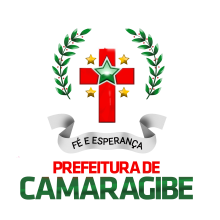 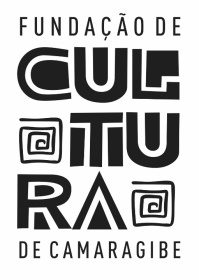 IDENTIFICAÇÃO DO PROPONENTE IDENTIFICAÇÃO DO PROPONENTE IDENTIFICAÇÃO DO PROPONENTE Nome:RG/CNPJ:Número de Inscrição:Endereço: Bairro: Cidade:CEP:Telefone(s): Email(s):IDENTIFICAÇÃO DO ARTISTA, GRUPO, COMPANHIA OU AGREMIAÇÃONome:Endereço: Telefone(s): Email(s):OPÇÃO DE INSCRIÇÃO[      ] Ciclo Carnavalesco 2019                                      [      ] Ciclo Junino 2019OPÇÃO DE INSCRIÇÃO   [      ] Cultura Popular                              [      ] Música                                      [      ] Dança                                [      ] Teatro IDENTIFICAÇÃO DA PROPOSTA Título do espetáculo (que deverá ser utilizado nos materiais de divulgação):RESUMO DA PROPOSTA PRINCIPAIS INTEGRANTES DA EQUIPE HISTÓRICO DO TRABALHO CURRÍCULO DO ARTISTA, GRUPO OU AGRAMIAÇÃODECLARAÇÃOConcordo com as regras e condições estabelecidas no  Edital dos Ciclos  e declaro que não me enquadro nos impedimentos expressos no item 4, responsabilizando-me pela inscrição e materiais apresentados.____________________,____de ______________________ de _______.____________________________________________Assinatura do proponente